Thema des Projekts: Anspannen und entspannen – Mit Anstrengung und Entspannung auf dem Weg in die FerienAusflüge: Jump HouseKosten: 15,50€Angebot gilt für Klasse 5-7Raum: 15Weitere Aktivitäten: 
- Beweglichkeitstraining und Entspannungsübungen (Dehnen, Stretching, Yoga) 
- Entspannen durch Massage
- Übungen zur Körperkräftigung
- Gesunder Körper durch gesunde Ernährung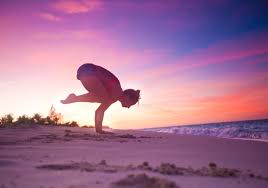 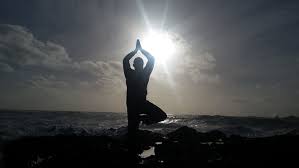 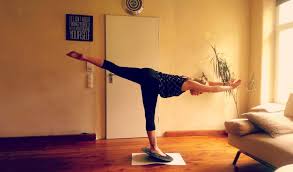 